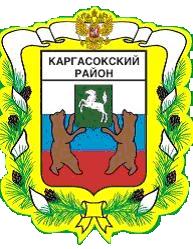 МУНИЦИПАЛЬНОЕ ОБРАЗОВАНИЕ «Каргасокский район»ТОМСКАЯ ОБЛАСТЬАДМИНИСТРАЦИЯ КАРГАСОКСКОГО РАЙОНАВ целях приведения в соответствие с законодательством Российской Федерации, постановлением Администрации Каргасокского района от 29.12.2017 №371 «Об утверждении Правил осуществления ведомственного контроля в сфере закупок для обеспечения муниципальных нужд муниципального образования «Каргасокский район», признании утратившим силу постановления Администрации Каргасокского района от 21.05.2014 №107»1. Внести в Регламент проведения Администрацией Каргасокского района ведомственного контроля в сфере закупок товаров, работ, услуг для обеспечения муниципальных нужд муниципального образования «Каргасокский район», утвержденный распоряжением Администрации Каргасокского района от 29.12.2017 №733 «Об утверждении Регламента проведения Администрацией Каргасокского района ведомственного контроля в сфере закупок товаров, работ, услуг для обеспечения муниципальных нужд муниципального образования «Каргасокский район», (далее – Регламент) следующие изменения:а) в подпункте «д» пункта 3 Регламента слова «планы закупок» заменить словами «планы – графики закупок»;б) подпункт «е» пункта 3 Регламента изложить в новой редакции:«е) соответствия информации об идентификационных кодах закупок и непревышения объема финансового обеспечения для осуществления данных закупок, содержащихся в планах-графиках закупок, извещениях об осуществлении закупок, протоколах определения поставщиков (подрядчиков, исполнителей), условиях проектов контрактов (направляемых в соответствии с настоящим Федеральным законом с использованием единой информационной системы участникам закупок, с которыми заключаются контракты);»;в) подпункт «к» пункта 3 Регламента признать утратившим силу.2. Официально опубликовать (обнародовать) настоящее распоряжение в установленном порядке.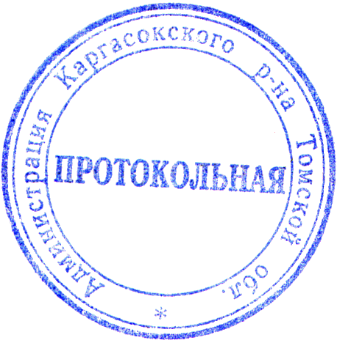 И.о. Главы Каргасокского района                                                                               Ю.Н. МикитичТимохин В.В.22297РАСПОРЯЖЕНИЕРАСПОРЯЖЕНИЕРАСПОРЯЖЕНИЕ19.03.2021№ 167с. Каргасокс. КаргасокО внесении изменений в распоряжение Администрации Каргасокского района от 29.12.2017 №733